Приложение №1Приложение 2ИНДИВИДУАЛЬНАЯ  ЭКЗАМЕНАЦИОННАЯ  КАРТА КАНДИДАТАПРОТОКОЛ  РЕШЕНИЕ  НАЦИОНАЛЬНОЙ АТТЕСТАЦИОННОЙ  КОМИССИИЭкзаменуемый   набрав  в  сумме  ________  баллов, что  соответствует  / не соответствует                                                                          требованиям,  необходимым  для     присвоения   __________________________________   предлагаем _________________________________________________________________.            Председатель  комиссии                 ______________________  /Р. Флорес 8 Дан /Члены  комиссии:                         ______________________  / И. Садовников 7 Дан /                                                 ______________________  / Д. Кобзев  7 Дан /             ( подпись )                                      ЗАЯВКА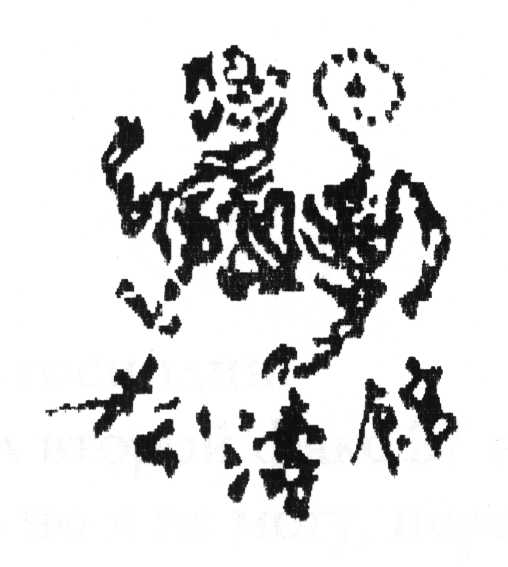 УЧАСТНИКИРуководитель организации	     __________________	_________________________________________ИЗВЕЩЕНИЕКассирПолучатель платежа: ИНН 3245005594  КПП: 324501001Общероссийский союз общественных объединений «Российский союз каратэ-до Шотокан Казэ Ха»  р/счет  40703810240000003096 Банк получателя:    ПАО Сбербанк г. МоскваБИК 044525225,  КОР/СЧЕТ 30101810400000000225Получатель платежа: ИНН 3245005594  КПП: 324501001Общероссийский союз общественных объединений «Российский союз каратэ-до Шотокан Казэ Ха»  р/счет  40703810240000003096 Банк получателя:    ПАО Сбербанк г. МоскваБИК 044525225,  КОР/СЧЕТ 30101810400000000225ИЗВЕЩЕНИЕКассирИЗВЕЩЕНИЕКассир(фамилия, имя, отчество, адрес плательщика)(фамилия, имя, отчество, адрес плательщика)ИЗВЕЩЕНИЕКассирИЗВЕЩЕНИЕКассирИЗВЕЩЕНИЕКассирВИД УСЛУГИЗВЕЩЕНИЕКассирДобровольный взносИЗВЕЩЕНИЕКассир                   ______________________________________________                       (сумма прописью)Плательщик                                         «___»____________ 2022 г.(подпись плательщика)                   ______________________________________________                       (сумма прописью)Плательщик                                         «___»____________ 2022 г.(подпись плательщика)КВИТАНЦИЯКассирПолучатель платежа: ИНН 3245005594  КПП: 324501001Общероссийский союз общественных объединений «Российский союз каратэ-до Шотокан Казэ Ха»  р/счет  40703810240000003096 Банк получателя:    ПАО Сбербанк г. МоскваБИК 044525225,  КОР/СЧЕТ 30101810400000000225Получатель платежа: ИНН 3245005594  КПП: 324501001Общероссийский союз общественных объединений «Российский союз каратэ-до Шотокан Казэ Ха»  р/счет  40703810240000003096 Банк получателя:    ПАО Сбербанк г. МоскваБИК 044525225,  КОР/СЧЕТ 30101810400000000225КВИТАНЦИЯКассирКВИТАНЦИЯКассир(фамилия, имя, отчество, адрес плательщика)(фамилия, имя, отчество, адрес плательщика)КВИТАНЦИЯКассирКВИТАНЦИЯКассирКВИТАНЦИЯКассирВИД УСЛУГКВИТАНЦИЯКассирДобровольный взносКВИТАНЦИЯКассир___________________________________________________(сумма прописью)Плательщик                                         «___» ____________ 2022 г.(подпись плательщика)___________________________________________________(сумма прописью)Плательщик                                         «___» ____________ 2022 г.(подпись плательщика)Ф о т оФ А М И Л И ЯФ А М И Л И ЯУровень экзаменаФ о т оИ М ЯИ М ЯУровень экзаменаФ о т оО Т Ч Е С Т В ОО Т Ч Е С Т В ОУровень экзаменаФ о т оДАТА  РОЖДЕНИЯДАТА  РОЖДЕНИЯУровень экзаменаНомер  паспорта нац. организацииНомер  паспорта нац. организацииНомер  паспорта нац. организацииУровень экзаменаКвалификация  кю / дан     Квалификация  кю / дан     №Квалификация инструктораКвалификация инструктора№Квалификация судьиКвалификация судьи№Квалификация экспертаКвалификация эксперта№ОРГАНИЗАЦИИ,   ПРЕДСТАВЛЯЮЩИЕ   КАНДИДАТА   НА   ЭКЗАМЕНОРГАНИЗАЦИИ,   ПРЕДСТАВЛЯЮЩИЕ   КАНДИДАТА   НА   ЭКЗАМЕНОРГАНИЗАЦИИ,   ПРЕДСТАВЛЯЮЩИЕ   КАНДИДАТА   НА   ЭКЗАМЕНОРГАНИЗАЦИИ,   ПРЕДСТАВЛЯЮЩИЕ   КАНДИДАТА   НА   ЭКЗАМЕНОРГАНИЗАЦИИ,   ПРЕДСТАВЛЯЮЩИЕ   КАНДИДАТА   НА   ЭКЗАМЕНОРГАНИЗАЦИИ,   ПРЕДСТАВЛЯЮЩИЕ   КАНДИДАТА   НА   ЭКЗАМЕНОРГАНИЗАЦИИ,   ПРЕДСТАВЛЯЮЩИЕ   КАНДИДАТА   НА   ЭКЗАМЕНОРГАНИЗАЦИИ,   ПРЕДСТАВЛЯЮЩИЕ   КАНДИДАТА   НА   ЭКЗАМЕНОРГАНИЗАЦИИ,   ПРЕДСТАВЛЯЮЩИЕ   КАНДИДАТА   НА   ЭКЗАМЕНОРГАНИЗАЦИИ,   ПРЕДСТАВЛЯЮЩИЕ   КАНДИДАТА   НА   ЭКЗАМЕНОРГАНИЗАЦИИ,   ПРЕДСТАВЛЯЮЩИЕ   КАНДИДАТА   НА   ЭКЗАМЕНОРГАНИЗАЦИИ,   ПРЕДСТАВЛЯЮЩИЕ   КАНДИДАТА   НА   ЭКЗАМЕНОРГАНИЗАЦИИ,   ПРЕДСТАВЛЯЮЩИЕ   КАНДИДАТА   НА   ЭКЗАМЕНОРГАНИЗАЦИИ,   ПРЕДСТАВЛЯЮЩИЕ   КАНДИДАТА   НА   ЭКЗАМЕНОРГАНИЗАЦИИ,   ПРЕДСТАВЛЯЮЩИЕ   КАНДИДАТА   НА   ЭКЗАМЕНК л у бК л у бРегиональнаяорганизацияРегиональнаяорганизацияРегиональнаяорганизацияРегиональнаяорганизацияРегиональнаяорганизацияРегиональнаяорганизацияРегиональнаяорганизацияРегиональнаяорганизацияНациональнаяорганизацияНациональнаяорганизацияНациональнаяорганизацияНациональнаяорганизацияНациональнаяорганизацияОбщероссийский союз общественных объединений «Российский союз каратэ-до Шотокан Казэ Ха»Общероссийский союз общественных объединений «Российский союз каратэ-до Шотокан Казэ Ха»Общероссийский союз общественных объединений «Российский союз каратэ-до Шотокан Казэ Ха»Общероссийский союз общественных объединений «Российский союз каратэ-до Шотокан Казэ Ха»Общероссийский союз общественных объединений «Российский союз каратэ-до Шотокан Казэ Ха»ДАТА  МЕСТО  ПРОВЕДЕНИЯ  МЕСТО  ПРОВЕДЕНИЯ  МЕСТО  ПРОВЕДЕНИЯ  МЕСТО  ПРОВЕДЕНИЯ  СТАТУС  СТАТУС  __.04.2022Россия, Брянск , Курск, МоскваРоссия, Брянск , Курск, МоскваРоссия, Брянск , Курск, МоскваРоссия, Брянск , Курск, МоскваМеждународныйМеждународныйЧлены комиссии112233Члены комиссии123456Р. ФлоресИ. СадовниковД. КобзевСредняяоценкаИтоговая оценка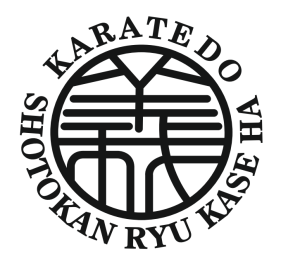 XXII-й Международный учебно-тренировочный сборпо Каратэ До Шотокан Рю Казэ Ха XXII-й Международный учебно-тренировочный сборпо Каратэ До Шотокан Рю Казэ Ха (наименование мероприятия)(наименование мероприятия)04 – 05 ноября  2022 года Россия: Брянск(сроки проведения)(место проведения)Команды(полное наименование организации)(полное наименование организации)(реквизиты организации: контактное лицо, полный адрес, телефон, факс, электронная почта)(реквизиты организации: контактное лицо, полный адрес, телефон, факс, электронная почта)№Ф.И.Номер паспорта Международный УТСМеждународный УТСМеждународный УТСКвалификация Квалификация ЭкзаменЭкзамен№Ф.И.Номер паспорта ОСДСТСКЮДАНКЮДАНОС – однодневный сбор,   ДС –двухдневный сбор, ТС – сбор два дня и болееОС – однодневный сбор,   ДС –двухдневный сбор, ТС – сбор два дня и болееОС – однодневный сбор,   ДС –двухдневный сбор, ТС – сбор два дня и болееОС – однодневный сбор,   ДС –двухдневный сбор, ТС – сбор два дня и болееОС – однодневный сбор,   ДС –двухдневный сбор, ТС – сбор два дня и болееОС – однодневный сбор,   ДС –двухдневный сбор, ТС – сбор два дня и болееОС – однодневный сбор,   ДС –двухдневный сбор, ТС – сбор два дня и более